ZPRÁVA O ČINNOSTI KNIHOVNY ZA ROK 2021Vážení spoluobčané,další rok činnosti naší obecní knihovny uplynul, a proto se podívejme, co se v roce 2021 podařilo. Tento rok (stejně jako ten před ním) je těžké hodnotit vzhledem k tomu, že díky koronavirové epidemii byla část roku knihovna uživatelům uzavřena.Tento čas však nebyl promarněn a díky ochotě a vynaloženým finančním prostředkům Obecního úřadu, který je zřizovatelem knihovny, došlo k zásadnímu rozhodnutí o celkové rekonstrukci prostor knihovny. Ke spolupráci byla přizvána paní architektka, která se nejprve seznámila se současným stavem a velikostí knižního fondu, a dle požadavků a možností navrhla zcela novou velmi pěknou podobu knihovny. Prostor celkově působí velmi čistým a útulným dojmem. Nebylo zapomenuto ani na dětské čtenáře, pro které bylo zbudováno zvýšené podium (a nutno říci, že je využíváno nejen jimi ).Během probíhající rekonstrukce byla knihovna dočasně přesunuta do provizorních prostor zasedací místnosti Obecního úřadu, kde setrvala až do konce roku 2021. K jejímu přestěhování do nových prostor došlo dne 1.3.2022.V roce 2021 byl počet registrovaných čtenářů 74, z toho 46 dospělých a 28 dětských čtenářů do 15 let. Celkový počet návštěv knihovny byl 412 a počet výpůjček se vyšplhal na hezkých 2.195.V průběhu roku bylo do knihovny nově nakoupeno 34 svazků knih za 9.000,- Kč z dotace od obce. Dalších 17 svazků bylo zakoupeno a zpracováno mimo dotaci a to v hodnotě 5.014,- Kč. Knižní dary činily 44 svazků v hodnotě 8.166,- Kč. Celkový počet zapsaných svazků byl 95 kusů.Ve dnech 11.-18.1.2021 proběhla revize knihovního fondu, během níž došlo k vyřazení 529 svazků. Konečný stav fondu na konci roku 2021 tedy činil 3.087 svazků. Díky trvalé spolupráci s Městskou knihovnou Zábřeh je nabídka tohoto „domovského“ fondu také pravidelně doplňována o možnost výpůjček titulů z výměnného fondu. V roce 2021 byl počet takto dovezených svazků 223, odvezených 198, ke konci roku činil stav výměnného fondu 420 knih.Pracovníci zábřežské knihovny v průběhu podzimu 2021 také pokračovali s převodem zvolského knižního fondu do elektronického katalogu e-Verbis, který se začal využívat od počátku roku 2022. Díky této modernizaci dochází ke snížení nutné administrativy při výpůjčkách, které dosud probíhaly papírovou formou.Věřím, že výše uvedené skutečnosti přispějí k nárůstu počtu čtenářů a k jejich spokojenosti s moderním prostředím naší obecní knihovny, do které jste všichni i nadále srdečně zváni.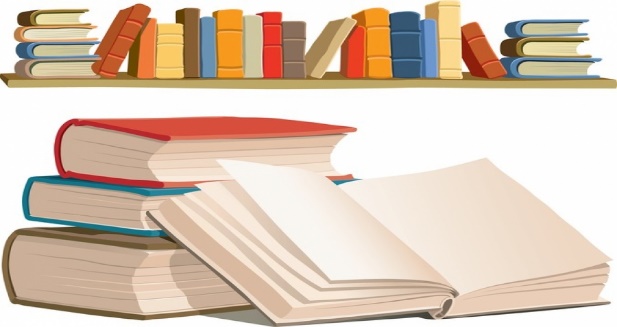 Jitka Straková